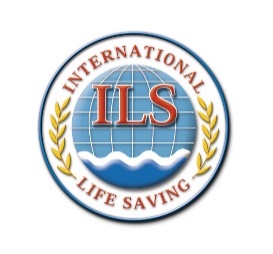 INTERNATIONAL LIFE SAVING FederationGemeenteplein 26 – 3010 Leuven - BelgiumTel: +32 16 89 60 60 - E-mail: ils.hq@telenet.be - Web: http://www.ilsf.orgFORMULARIO DE APLICACION PARA MEMBRESIASAPLICACION PARA MEMBRESIA Mi Federación/Organización aplica para:Tilde el apropiado La membresía completa puede otorgarse a una organización nacional sin fines de lucro legalmente constituida que sea líder o proveedor de actividades de prevención de ahogamiento, salvamento y / o actividades de salvamento acuático y socorrismo deportivo en su nación. Sujeto al pago de la tarifa anual, los representantes designados de los miembros plenos tienen derecho a asistir y votar en las Asambleas Generales Electivas y Extraordinarias, el derecho a nominar candidatos a la Junta Directiva, Comisiones y Comités y otros derechos y responsabilidades que se establezcan. en la Constitución y los Reglamentos. Solo los miembros plenos pueden competir en los campeonatos mundiales de ILS y pueden emitir certificados reconocidos por ILS.La membresía asociada puede ser otorgada a una organización nacional sin fines de lucro legalmente constituida que sea líder o proveedor de actividades de prevención de ahogamiento, salvamento acuático y / o actividades de salvamento acuático y socorrismo deportivo en su Nación. Sujeto al pago de la cuota anual, los representantes designados de los Miembros Asociados pueden asistir y, con el consentimiento del presidente de la reunión pertinente, asistir a una reunión de ILS, pero no tienen derecho a votar. Los Miembros Asociados deben pagar el 50% de las cuotas de membresía de un Miembro Pleno. La membresía corresponsal puede ser otorgada a una organización sin fines de lucro legalmente constituida que sea líder o proveedor de prevención de ahogamiento, salvamento acuático y / o salvamento acuático y socorrismo deportivo en su Nación. Este estatus no es apropiado para las Delegaciones Regionales de Miembros Plenos, Asociados o Corresponsales en una Nación. Sólo podrá otorgarse a Organizaciones que sean independientes de los Miembros Plenos de la ILS, Asociados o Corresponsales existentes. Sujeto al pago de la cuota anual, los representantes designados de los Miembros Corresponsales pueden asistir y con el consentimiento del presidente de la reunión pertinente, asistir a una reunión de la ILS, pero no tienen derecho a votar. Los Miembros Correspondientes deberán pagar el 10% de las cuotas de membresía de un Miembro Pleno.El estatus de Afiliado Internacional puede ser otorgado por la Junta Directiva de ILS a organizaciones internacionales sin fines de lucro, organismos gubernamentales internacionales e institutos internacionales de educación e investigación con un interés global en el salvamento acuático, prevención de ahogamientos y / o salvamento acuático y socorrismo deportivo. Sujeto al pago de las cuotas de inscripción y / o participación, los representantes de los Afiliados pueden ser invitados a asistir y, sujeto al consentimiento del presidente correspondiente, asistir a una reunión de ILS, pero no tienen derecho a voto. Es posible que se requiera que los afiliados paguen cuotas de membresía según lo determine la Junta Directiva. Deberá revisarse la membresía de los afiliados internacionales cada cuatro años.INFORMACION DE LA ORGANIZACION SOLICITANTEALCANCE DE LA ORGANIZACION TIPO DE ORGANIZACION Informacion util NaciónNación significa un miembro de las Naciones Unidas. Además, un territorio o una región geográfica que no forma parte como un miembro de las Naciones Unidas pero que tiene ciertos aspectos de autonomía, al menos hasta el punto de ser autónomo en el control de sus actividades acuáticas, de salvamento y seguridad acuática y dada la afiliación de la ILS con el Comité Olímpico Internacional (COI), naciones o territorios formalmente reconocidos por el COI, pueden ser reconocidos como miembros de la ILS después del voto de la Junta Directiva en primer lugar y la luego la aprobación final de la Asamblea General para la membresía plena.Las siguientes naciones son consideradas por ILS como naciones en vías de desarrollo (Miembros de Categoría C)Afganistán, Albania, Argelia, Samoa Americana, Angola, Antigua y Barbuda, Argentina, Armenia, Aruba, Azerbaiyán, Bahamas, Bangladesh, Barbados, Belarus, Belice, Benín, Bermuda, Bután, Bolivia, Bosnia y Herzegovina, Botswana, Brasil, Islas Vírgenes Británicas, Burkina Faso, Burundi, Camboya, Camerun, Cabo Verde, Islas Caimán , Republica Africana Central, Chad, Chile, Colombia, Comoros, Congo-Brazzaville, Congo-Kinshasa, Islas Cook, Costa Rica, Costa de Marfil, Cuba, República Checa, Yibuti , Dominica, Republica Dominicana, Ecuador, Egipto, El Salvador, Guinea Ecuatorial  Guinea, Eritrea, Estonia, Etiopia, Fiji, Gabón, Gambia, Georgia, Ghana, Granada, Guam, Guatemala, Guinea, Guinea Bissau, Guyana, Haití, Honduras, Hungría, India, Indonesia, Irán, Iraq, Jamaica, Jordán, Kazakstán, Kenia, Kiribati, Corea North, Kirguistán, Laos, Letonia, Líbano, Lesoto, Liberia, Livia, Lituania, Macao, Macedonia, Madagascar, Malawi, Maldivas, Mali, Malta, Mauritania, Malasia, Islas Marshall, Mauricio, Mayotte, México, Micronesia Federal, Moldavia, Mongolia, Montenegro, Marruecos, Mozambique, Myanmar, Namibia, Nauru, Nepal, Nicaragua, Níger, Nigeria, Islas Marianas del Norte, Omán, Pakistán, Islas Palau, Palestina, Panamá, Papua Nueva Guinea, Paraguay, Perú, Pilipinas, Puerto Rico, Ruanda, San Cristóbal y Nieves, Santa Lucia, San Vicente y las Granadinas, Samoa (Oeste), San Marino, Santo Tome y Príncipe, Senegal, Serbia, Seychelles, Sierra Leona, Eslovaquia, Eslovenia, Islas Solomon, Somalia, Sudáfrica, Sudan del Sur , Sri Lanka, Sudan, Surinam, Suazilandia, Siria, Tayikistán, Tanzania, Tailandia, Timor-Leste, Togo, Tonga, Trinidad y Tobago, Tunicia, Turkmenistán, Tuvalu, Uganda, Ucrania, Uruguay, Uzbekistán, Islas Vírgenes Americana, Islas Vírgenes , Vanuatu, Venezuela, Vietnam, Yemen, Zambia, Zimbabue.Tarifas de Membresías (2021-2024)Los Miembros Plenos pagan normalmente la tasa por la Categoría B. Un Miembro Pleno puede optar por ser ascendido a la Categoría A y pagar una tarifa más alta. No hay diferencia entre las categorías A y B, con excepción por la tarifa más baja o más alta. Solamente los Miembros Plenos tienen derecho al voto.Miembro Pleno de categoría A: 3.000 Euros al año.Miembro Pleno de categoría B: 2.000 Euros al año.Miembro Pleno de categoría C: La tarifa normal es el 25% de la tarifa de la Categoría B o 500 Euros. Una nación categoría C nueva paga una de 150 Euros por año durante cuatro años. El período puede extenderse a petición de la Región. Miembro Asociado de la categoría B (50%): 1.000 Euros al año.Miembro Asociado de la categoría C: 250 Euros al año.Miembro Corresponsal de la categoría B (10%): 200 Euros por año.Miembro Corresponsal de la categoría C: (25%) 50 Euros por año.Miembro Internacional de la categoría B: 400 euros al año.Miembro Internacional de la categoría C: 100 euros al año.CONSTITUCIONALCANCERECONOCIMIENTO NACIONAL SUBSIDIOSMEMBRESIA NACIONAL E INTERNACIONALCAMPOS DE ACTIVIDADESPor favor, marque aquí los principales campos de actividades de su Organización.ASAMBLEA GENERAL – REUNIÓN GENERAL DE MIEMBROS JUNTA DIRECTIVA / COMITÉ EJECUTIVOIndique a continuación la composición de la Junta Directiva Nacional (si la hubiera)M= Masculino, F= es Femenino.MUJERESCOMISIONES / COMITES / GRUPOS DE TRABAJO CONCISA DESCRIPCIÓN Y BREVE RESEÑA HISTÓRICAPor favor proporcione en un máximo de 40 líneas un breve resumen histórico de su Organización, así como los elementos actuales de interés (el texto aparecerá en Internet para presentar su Organización).LOGOTIPO	Por favor proporcione a continuación y en formato digital (alta resolución) el logo de su Organización.SUB-ESTRUCTURASPor favor agregue la lista de clubes con detalles de contacto en un documento separado si está disponible.MIEMBROS INDIVIDUALESSi no se puede dar cifras exactas, haga la mejor estimación posible.ADMINISTRACIONPor favor enumere los empleados más antiguos y especifique el título / función.FINANZASPREVENCION DE AHOGAMIENTODESARROLLO DEL SALVAMENTO ACUATICOENSEÑANZA DEL SALVAMENTO ACUATICO Y RESCATEColores de la vestimenta de Salvavidas /Guardavidas rentadosColores para Salvavidas/Guardavidas Voluntarios ENSEÑANZA DEL SALVAMENTO ACUATICOSALVAMENTO ACUATICO Y SOCORRISMO DEPORTIVOMISCELANEASDECLARACION OBLIGATORIAPor favor reenviar este formulario de aplicación a:Por correo electrónico (preferentemente): ils.hq@telenet.bePor correo: ILS Headquarters - Gemeenteplein 26 - 3010 Leuven - BelgiumLas tasas son pagaderas a:ILS, Gemeenteplein 26 - 3010 Leuven - BelgiumDetalles de cuenta bancaria:Nombre y dirección: BNP Paribas Fortis, Diestsesteenweg 99, 3010 Leuven, Belgium.Número de cuenta bancaria o número IBAN: BE91 0012 4219 9376BIC o Código swift: GEBABEBBPrivacidad y protección de datosEntiendo y acepto que la información que he proporcionado es necesaria para los intereses legítimos de la International Life Saving Federation (ILS) y su gestión y administración. La información recopilada está sujeta a la Política de privacidad de ILS disponible en el sitio web de ILS en https://www.ilsf.org/about/policies/ que he leído. Entiendo que el ILS no compartirá mis datos personales con otras organizaciones para ningún otro propósito que no sea aquel para el que se recopilaron los datos, incluso para verificar la elegibilidad, para comunicarse e informar sobre las actividades de la organización y en relación con la administración de sus eventos y que la Política de privacidad de ILS establece mis derechos, incluyendo el derecho a retirar mi consentimiento, en relación con el uso de mis datos personales. MEMBRESIA PLENA MEMBRESIA ASOCIADA  MEMBRESIA CORRESPONSAL  AFILIADO INTERNACIONAL Nombre en Ingles Nombre en su/s idioma/s Oficial/esIdioma Oficial de su organización Abreviatura en Ingles Abreviatura en su idioma Oficial Nombre Legal Oficial Dirección (calle y número)Código Postal y Ciudad País Numero de teléfono Dirección de correo electrónico Sitio WebSINO01¿Es su Organización una Organización Nacional Reconocida?Una organización legalmente constituida sin fines de lucro que es líder o proveedor de actividades de prevención de ahogamiento, salvamento acuático y / o salvamento acuático y socorrismo deportivo en toda la Nación.02¿Es su Organización una Organización no Nacional Reconocida?Una organización legalmente incorporada sin fines de lucro que es líder o proveedor de actividades de prevención de ahogamiento, salvamento acuático y / o salvamento acuático y socorrismo deportivo en ciertos estados / provincias / regiones / zonas de la Nación.SINO03¿Es su organización una Organización Privada sin fines de lucro? Una organización privada sin fines de lucro es una organización de ciudadanos voluntarios. La organización puede generar ganancias, sin embargo, las ganancias de la organización se destinan a promover los objetivos de la Organización, no para el gobierno, los accionistas o las partes interesadas.04¿Es su Organización una Organización Gubernamental? Una Organización Nacional Gubernamental es creada y es propiedad del Gobierno, donde sus dirigentes son nombrados por el Gobierno y no por una Asamblea General de miembros voluntarios. Las ganancias de la organización van al Gobierno, que puede volver a invertirlo en la organización.05¿Es su Organización una Organización Comercial?Una Organización Comercial es una compañía de negocios con el objetivo de generar ganancias. La empresa se dedica a alguna forma de actividad comercial, como la venta de productos o servicios, a cambio de un pago. Las ganancias se dan a los accionistas o partes interesadas, pero también puede ser reinvertido en la compañía.06¿Es su Organización una Institución?Una Institución es una organización que apoya la Visión, Misión y Objetivos Estratégicos de ILS y participa activamente en actividades de prevención de ahogamiento. El Miembro Institución puede ser una organización privada, un organismo semipúblico o gubernamental o una organización sin fines de lucro.07¿En qué año fue creada/formada su Organización?SINO08¿Tiene su Organización Estatutos / Actas Constitutivas? 08Si la respuesta es Sí, por favor envíe por correo electrónico los estatutos / el acta constitutiva a la sede central de la ILS.Si la respuesta es Sí, por favor envíe por correo electrónico los estatutos / el acta constitutiva a la sede central de la ILS.Si la respuesta es Sí, por favor envíe por correo electrónico los estatutos / el acta constitutiva a la sede central de la ILS.08Si la respuesta es No, incluya los documentos que detallan cómo es gobernada su organizaciónSi la respuesta es No, incluya los documentos que detallan cómo es gobernada su organizaciónSi la respuesta es No, incluya los documentos que detallan cómo es gobernada su organización09¿Tiene su Organización Estatutos/ Reglas Operativas?09Si la respuesta es Sí, por favor envíe por correo electrónico los Estatutos/Reglas Operativas a la sede central de la ILS.Si la respuesta es Sí, por favor envíe por correo electrónico los Estatutos/Reglas Operativas a la sede central de la ILS.Si la respuesta es Sí, por favor envíe por correo electrónico los Estatutos/Reglas Operativas a la sede central de la ILS.09Si la respuesta es No, incluya los documentos que detallan cómo se rige su organización.Si la respuesta es No, incluya los documentos que detallan cómo se rige su organización.Si la respuesta es No, incluya los documentos que detallan cómo se rige su organización.SINO10¿Esta su Organización legalmente constituida en su país?10Si la respuesta es Sí, por favor envié por correo electrónico la prueba de la constitución legal a la sede central de la ILS.Si la respuesta es Sí, por favor envié por correo electrónico la prueba de la constitución legal a la sede central de la ILS.Si la respuesta es Sí, por favor envié por correo electrónico la prueba de la constitución legal a la sede central de la ILS.10Si es No, por favor detalle aquí debajo como es reconocida su Organización.Si es No, por favor detalle aquí debajo como es reconocida su Organización.Si es No, por favor detalle aquí debajo como es reconocida su Organización.11¿Cuántos Estados/Provincias hay en su país? 12¿En cuántos Estados/Provincias su Organización está activamente?SINO13¿Existen otras organizaciones nacionales involucradas en la prevención de ahogamiento, la seguridad acuática, el salvamento acuático, los salvavidas/guardavidas en su país?13Si la respuesta es Sí es, por favor enumere:Si la respuesta es Sí es, por favor enumere:Si la respuesta es Sí es, por favor enumere:SINO14¿Está su Organización reconocida por el Gobierno?14Si la respuesta es Sí, ¿En qué año su Organización se convirtió en reconocida por el Gobierno?14¿Si la respuesta es Sí, bajo qué Ministerio (s) está su Organización reconocida?¿Si la respuesta es Sí, bajo qué Ministerio (s) está su Organización reconocida?¿Si la respuesta es Sí, bajo qué Ministerio (s) está su Organización reconocida?15¿Está su Organización reconocida por el Consejo Nacional de Deportes? (si existe) 16¿Está su Organización reconocida por el Comité Olímpico Nacional?17¿Está su Organización reconocida por el Comité Nacional de Desastres? (si existe) 18¿Está su Organización reconocida por el Ente Regulador Universitario Nacional?19¿Está su Organización reconocida por otra(s) Organización(es) Nacional(es)?19Si la respuesta es Sí, por favor nombre la(s) Organización(es):Si la respuesta es Sí, por favor nombre la(s) Organización(es):Si la respuesta es Sí, por favor nombre la(s) Organización(es):SINO20¿Recibe su Organización fondos o donaciones del Gobierno Nacional?21¿Recibe su organización fondos o donaciones del Gobierno Estatal / Provincial / Regional / local?22¿Recibe su organización fondos o donaciones del Consejo Nacional del Deporte?23¿Recibe su Organización fondos o donaciones del Comité Olímpico Nacional?24¿Recibe su organización fondos o donaciones de otras Organizaciones?24Si la respuesta es Sí, por favor nombre la(s):Si la respuesta es Sí, por favor nombre la(s):Si la respuesta es Sí, por favor nombre la(s):SINO25¿Es su Organización miembro de alguna Organización Nacional o grupo (s) casa madre/órgano mayor?25¿Si la respuesta es Sí, de cual Organización(es)?¿Si la respuesta es Sí, de cual Organización(es)?¿Si la respuesta es Sí, de cual Organización(es)?26¿Es su Organización miembro de otra Organización Internacional?26Si la respuesta es Sí, ¿A qué Organizaciones Internacionales está afiliada su Organización?Si la respuesta es Sí, ¿A qué Organizaciones Internacionales está afiliada su Organización?Si la respuesta es Sí, ¿A qué Organizaciones Internacionales está afiliada su Organización?SINO27Salvamento Acuático- Actividades de Guardavidas 27Rescate Acuático 27Patrullaje Voluntario 27Patrullaje Profesional 27Administración de Equipamiento de Salvamento acuático 27Promoción de la Conciencia Pública27Investigación sobre riesgos, técnicas y eficacia en el salvamento28Prevención de Ahogamiento  28Investigación sobre Prevención del ahogamiento 28Reducción de Riesgos de desastres28Plan Nacional o sub nacional de Seguridad Acuática 28Recolección, análisis y notificación de Estadísticas de Ahogamiento29Salvamento acuático y socorrismo deportivo 29Natación  29Natación con Aletas 29Otro deporte 29Organización y gestión de Competiciones de Salvamento Acuático y Socorrismo Deportivo29Gestión de Atletas / Competidores de Salvamento Acuático y Socorrismo Deportivo29Gestión de Árbitros/Jueces de Salvamento Acuático y Socorrismo Deportivo Deportivo29Gestión del anti-dopaje en el Salvamento Acuático y Socorrismo Deportivo29Gestión del Salvamento Acuático y Socorrismo Deportivo para Niños - Jóvenes -Juniors29Gestión del Salvamento Acuático y Socorrismo Deportivo para personas con discapacidad 30Enseñanza de Salvamento Acuático y Guardavidas 30Enseñanza de Reanimación Cardio Pulmonar (RCP) 30Enseñanza de Primeros Auxilios 30Enseñanza de Administración de oxigeno 30Enseñanza sobre Desfibrilador Externo Automático30Enseñanza de natación y seguridad acuática 30Instrución de Buceo SCUBA 30Otra enseñanza (por favor detalle)31Gestión de Finanzas y Administración31Gestión de Recaudación de Fondos, Mercadeo y Patrocinadores31Gestion del riesgo 31Promoción de la Prevención de Ahogamiento, Salvamento y/o Salvamento Acuático y Salvamento Acuático y Socorrismo Deportivo31Producción de Documentación (ej. Manuales de entrenamiento, directrices, etc.)31Gestión de Asuntos Disciplinarios en la Organización31Gestión de Honores – Galardones31Gestión de aspectos Médicos y Científicos31Otras Gestiones (por favor detalle)SINO32¿Tiene su Organización una Asamblea General?33 ¿Cuál es la frecuencia de la Asamblea General (anual, cada dos años,...)?34¿Quién es elegible para ser miembro de su Asamblea General?¿Quién es elegible para ser miembro de su Asamblea General?¿Quién es elegible para ser miembro de su Asamblea General?34¿Personas que representan a los órganos estatales / provinciales / regionales?34¿Personas que representan Clubes?34¿Miembros individuales?34Otras (por favor especificar)35¿Quién tiene derecho al voto en su Asamblea General?¿Quién tiene derecho al voto en su Asamblea General?¿Quién tiene derecho al voto en su Asamblea General?35Personas que representan a los órganos estatales / provinciales / regionales?35¿Personas que representan Clubes?35¿Miembros individuales?353535SINO36¿Tiene su Organización una Junta Directiva / Junta Ejecutiva / Junta de Administradores?37¿Si la respuesta es Sí, cual es el número total de Miembros de la Junta? 37¿Si la respuesta es Sí, cuantos miembros son electos?37 ¿Si la respuesta es Sí, cuantos miembros son nombrados?37¿Si la respuesta es Sí cuál es el número total de Mujeres en la Junta37Si la respuesta es No, describa como es gobernada su Organización.Si la respuesta es No, describa como es gobernada su Organización.Si la respuesta es No, describa como es gobernada su Organización.38Describa cómo se eligen/designan los miembros de la Junta Directiva.Describa cómo se eligen/designan los miembros de la Junta Directiva.Describa cómo se eligen/designan los miembros de la Junta Directiva.39¿Cuándo fue su última elección de Directivos? (año) 39¿Cuándo será su próxima elección? (año)FunciónAPELLIDO, NombreGéneroTelefono (T)Correo Electronico (E)PresidenteT:E:Gerente (si lo hay)T:E:Vice-PresidenteT:E:Vice-PresidenteT:E:Secretario GeneralT:E:Tesorero GeneralT:E:Otros (por favor detalle otros directores y su título)T:E:Otros (por favor detalle otros directores y su título)T:E:Otros (por favor detalle otros directores y su título)T:E:Otros (por favor detalle otros directores y su título)T:E:Otros (por favor detalle otros directores y su título)T:E:Otros (por favor detalle otros directores y su título)T:E:Otros (por favor detalle otros directores y su título)T:E:Otros (por favor detalle otros directores y su título)T:E:SINO40¿Están las mujeres representadas en los órganos de toma de decisiones dentro de su Organización a Nivel Nacional?40Si la respuesta es Sí, por favor indicar que porcentaje (%) son mujeres… %… %41¿Cuál es la posición más alta que una mujer tiene en su Organización?¿Cuál es la posición más alta que una mujer tiene en su Organización?¿Cuál es la posición más alta que una mujer tiene en su Organización?4142¿Están las mujeres representadas en los órganos de toma de decisiones dentro de su Organización a nivel Estatal / Provincial / Regional o Local?42Si la respuesta es Sí, por favor indique que porcentaje ( %) son mujeresSi la respuesta es Sí, por favor indique que porcentaje ( %) son mujeresSi la respuesta es Sí, por favor indique que porcentaje ( %) son mujeres42Nivel Estatal/Provincial … %… %42Nivel Regional/Local … %… %SINO43¿Tiene su Organización comisiones / comités / grupos de trabajo?43Si la respuesta es Sí, ¿cuántos?43Si la respuesta es Sí, nombrarlos a continuación:Si la respuesta es Sí, nombrarlos a continuación:Si la respuesta es Sí, nombrarlos a continuación:434343434343434343434343434343LOGOTIPO EN COLORES LOGOTIPO EN BLANCO Y NEGROSINO44¿Tiene su Organización estructuras Estatales/Provinciales/Regionales?44Si la respuesta es Sí, ¿cuántas?45¿Tiene su Organización clubes? (1)45Si la respuesta es Sí, ¿cuántos? (dé un número exacto)46¿Tiene su Organización alguna otra(s) estructura(s)? 
(ej. fundaciones, compañías comerciales, filiales, agencias,…)?46Si la respuesta es Sí, ¿Cuántas?MujeresHombresTotal47¿Con cuántos miembros individuales cuenta su organización?48¿Cuántos de ellos participan en salvamento acuático y socorrismo deportivo (deporte o competencia)?SINO49¿Tiene su Organización una Sede nacional?50¿Tiene su organización Sede estatal/provincial/regional/subnacional?51Si la respuesta es Sí, ¿cuántas sedes estatales/provinciales/regionales/subnacionales?52¿Cuánto personal pago/rentado tiene su Organización en total?FunciónAPELLIDO, NombreTelefono (T) & Correo electronico (E)T:E:T:E:T:E:SINO53Por favor proporcionar el apoyo financiero total que su Organización recibe del Gobierno por año en Euros. Haga la mejor estimación si no tiene cifras exactas.... Euro... Euro54¿Reciben Ustedes cuotas de sus Miembros Individuales?55¿Reciben Ustedes tasas de los Estados/Provincias/Regiones? 56¿Reciben Ustedes tasas de los Clubes?57¿Reciben Ustedes donaciones privadas?57Si la respuesta es Sí, ¿Cuántos donantes tiene su organización?58¿Reciben Ustedes apoyo de alguna Fundación?59¿Tienen Ustedes patrocinadores?60¿Proporcionan Ustedes servicios por los que recibe dinero?61¿Tienen Ustedes alguna actividad comercial?62¿Qué porcentaje de sus inversiones su Organización gasta en:Porcentaje62Salarios y costos de personal 62Administración incluyendo edificaciones, equipamiento, etc.62Educación62Servicio de Rescate62Prevención de Ahogamiento 62Relaciones Públicas62Salvamento Acuático y Socorrismo Deportivo 62Ayuda para regiones o clubes62Trabajo juvenil 62Reuniones y Viajes62Otros (por favor detalle)63En el último año calendario:Números63¿Cuántas personas pagaron una cuota anual para ser miembro de su Organización?63¿Cuántas personas han sido certificadas por su Organización en programas educativos, formación profesional?63¿Cuántas personas participaron en competencias acreditadas por su Organización?64Dé una cifra global estimada de todas las personas que obtuvieron certificados y que de alguna manera u otra están involucradas o relacionadas con el salvamento acuático desde el inicio de su Organización.SINO65¿Apoya su Organización un plan nacional de seguridad acuática?66¿Realiza su Organización campañas nacionales de prevención de ahogamiento?67¿Lleva su Organización adelante campañas estatales, provinciales, regionales o subnacionales de prevención de ahogamiento?68¿Desarrolla su Organización y/o suministra programas a comunidades en riesgo?69¿Lleva su Organización adelante investigaciones sobre prevención de ahogamiento?70¿Su Organización reúne, analiza y reporta estadísticas de ahogamiento?71¿Su gobierno (todos los niveles ciudad / pueblo, provincia / estado, federal / nacional) tiene un papel activo en la prevención de ahogamientos?SINO72¿Ayuda su organización en la construcción y el desarrollo de Organizaciones de salvamento en países que no sea el suyo?72Si la respuesta es Sí, ¿Dónde y con quién?Si la respuesta es Sí, ¿Dónde y con quién?Si la respuesta es Sí, ¿Dónde y con quién?73¿Esta su Organización en un país en desarrollo? (ver lista en la página 3)73Si la respuesta es Sí, ¿Su Organización necesita asistencia?73Si la respuesta es Sí, ¿Qué tipo de asistencia necesita?Si la respuesta es Sí, ¿Qué tipo de asistencia necesita?Si la respuesta es Sí, ¿Qué tipo de asistencia necesita?SINO74¿Tiene el Gobierno de su país legislación / normativa / normas relacionadas con:¿Tiene el Gobierno de su país legislación / normativa / normas relacionadas con:¿Tiene el Gobierno de su país legislación / normativa / normas relacionadas con:74¿La operación de las piscinas?74¿Las operaciones en las playas?74¿Las operaciones en las zonas de baño interiores? 74¿La supervisión de actividades acuáticas?74¿Los programas de educación / formación de sus guardavidas /salvavidas?75¿Es la natación un componente obligatorio de la educación escolar en su país?76¿Es la seguridad acuática un componente obligatorio de la educación escolar en su país?77¿Tiene su país estándares nacionales en las señales de seguridad acuática?78¿Tiene su país un estándar nacional para las banderas de seguridad de playa que están en uso?79Haga una estimación del número de zonas de baño que son patrulladas/supervisadas en su país:Numeros79Números de Piscinas supervisadas.79Números de playas patrulladas.79Números de zonas de baño interiores.79Números de otras zonas de actividades acuáticas que son patrulladas.SINO80¿Están los Salvavidas / Guardavidas de su país, que reciben paga por su trabajo, exigidos a vestir un uniforme rojo y amarillo mientras están asignados a tareas de salvamento acuático?¿Están los Salvavidas / Guardavidas de su país, que reciben paga por su trabajo, exigidos a vestir un uniforme rojo y amarillo mientras están asignados a tareas de salvamento acuático?¿Están los Salvavidas / Guardavidas de su país, que reciben paga por su trabajo, exigidos a vestir un uniforme rojo y amarillo mientras están asignados a tareas de salvamento acuático?80¿Cuándo ellos están patrullando las Playas?80¿Cuándo ellos están patrullando las Piscinas?80¿Cuándo ellos están patrullando aguas abiertas?80Si la respuesta es No, pero se usa un uniforme, ¿Cuáles son los colores utilizados?Si la respuesta es No, pero se usa un uniforme, ¿Cuáles son los colores utilizados?Si la respuesta es No, pero se usa un uniforme, ¿Cuáles son los colores utilizados?SINO81¿Están los Salvavidas / Guardavidas de su país, que son voluntarios en su trabajo, exigidos a vestir un uniforme rojo y amarillo mientras están asignados a tareas de salvamento acuático?¿Están los Salvavidas / Guardavidas de su país, que son voluntarios en su trabajo, exigidos a vestir un uniforme rojo y amarillo mientras están asignados a tareas de salvamento acuático?¿Están los Salvavidas / Guardavidas de su país, que son voluntarios en su trabajo, exigidos a vestir un uniforme rojo y amarillo mientras están asignados a tareas de salvamento acuático?81¿Cuándo ellos están patrullando las Playas?81¿Cuándo ellos están patrullando las Piscinas?81¿Cuándo ellos están patrullando aguas abiertas?81Si la respuesta es No, pero se usa un uniforme, ¿Cuáles son los colores utilizados?Si la respuesta es No, pero se usa un uniforme, ¿Cuáles son los colores utilizados?Si la respuesta es No, pero se usa un uniforme, ¿Cuáles son los colores utilizados?SINO82¿Tiene su Organización recursos educativos formales de salvamento acuático/ rescate (manuales, libros, medios electrónicos, etc.) que utiliza para la formación de salvamento acuático / rescate?82¿Están estos recursos disponibles para la ILS?83¿Es la aptitud de la natación un requisito previo para sus cursos de salvamento acuático?84¿Con cuántos maestros-instructores-examinadores cuenta su organización?SINO85¿Realiza su organización competencias de Salvamento Acuático y Socorrismo Deportivo?85Si la respuesta es Sí, indique cuál de los siguientes tipos de competenciaSi la respuesta es Sí, indique cuál de los siguientes tipos de competenciaSi la respuesta es Sí, indique cuál de los siguientes tipos de competencia85Competencias en piscinas.85Competencias en playas.85Competencias en el océano.85Competencias en aguas abiertas/lagos.85SERC (Competencias de Simulación de Rescate y Emergencias)85Competencias de Botes en oleaje85Competencias de BIR (Botes Inflables de Rescate)85Competencias de Desfiles85Competencias de Reanimación.85Competencias de Larga Distancia /Resistencia.85Otras: por favor especificar.86Por favor, detalle ¿Qué competencias de salvamento acuático y socorrismo son organizadas por su Organización?SINO86Competencias Internacionales.86Competencias Nacionales.86Competencias Estatales/Provinciales .86Competencias Interclubes.86Competencias de Clubes87¿Realiza su Organización competencias de salvamento acuático y socorrismo para grupos de edad (niños, cadetes, juniors, jóvenes, mayores, pre-masters, masters, etc.)?87Si la respuesta es Sí, especifique el nombre utilizado en su país y los límites de edad:Si la respuesta es Sí, especifique el nombre utilizado en su país y los límites de edad:Si la respuesta es Sí, especifique el nombre utilizado en su país y los límites de edad:88¿Cuántos miembros toman parte en el salvamento acuático y socorrismo deportivo en competición?(dé el número exacto o haga la mejor estimación posible)Numeros88Masculino.88Femenino.89¿Con cuántos entrenadores/profesores formalmente reconocidos y/o acreditados cuenta en su Organización (dé la cifra exacta o haga la mejor estimación)?¿Con cuántos entrenadores/profesores formalmente reconocidos y/o acreditados cuenta en su Organización (dé la cifra exacta o haga la mejor estimación)?89Profesor/Entrenador de nivel Internacional89Profesor/Entrenador de nivel nacional89Profesor/Entrenador a nivel de Clubes90¿Con cuántos Oficiales técnicos formalmente formados (árbitros, jueces, ...) cuenta su Organización (dé la cifra exacta o haga la mejor estimación)?¿Con cuántos Oficiales técnicos formalmente formados (árbitros, jueces, ...) cuenta su Organización (dé la cifra exacta o haga la mejor estimación)?90Oficiales Técnicos de Nivel Internacional  90Oficiales Técnicos de Nivel nacional  90Oficiales Técnicos a Nivel de ClubesSINO91¿Tiene su Organización un Equipo Nacional de Salvamento Acuático y Socorrismo Deportivo que represente a su País en alguna Competición Internacional de Salvamento Acuático?91Si la respuesta es Sí, a nivel Juveniles / Junior91Si la respuesta es Sí, a nivel de Mayores 92¿Su Organización tiene Masters que compiten en las competiciones Internacionales de salvamento acuático?93¿Es el Salvamento Acuático y Socorrismo Deportivo un deporte reconocido por su Gobierno Nacional?94¿Tiene su Organización un plan (estratégico) para el desarrollo del salvamento acuático y socorrismo deportivo y competencias en su país?95¿Tiene su Organización reglas adaptadas para la realización de competencias de salvamento acuático y socorrismo deportivo: para niños / juniors / jóvenes / cadetes?95¿Para niños (debajo de los 10 años)?95¿Para pre adolescentes (entre 10-14 años)?95¿Para juveniles?95¿Para Mayores?95¿Para Masters?96¿Tiene atletas con discapacidades compitiendo en sus competencias de salvamento acuático? Si la respuesta es Sí, 96¿Ha modificado las reglas de las competencias para atender a atletas con discapacidades?97¿Utiliza su Organización las Reglas de competencias ILS como base para su competencia nacional?97Si la respuesta es Sí, estas reglas también se usan en competencias de salvamento acuático a niveles inferiores en la competencia "Nacional", por ejemplo: Provincial / Club?97¿Qué porcentaje de sus eventos de Competencia Nacional está compuesto por eventos incluidos en las Reglas de Competencia de ILS?… %… %98¿Tiene su Organización una política antidopaje aprobada?98Si la respuesta es Sí, ¿Su política antidopaje refleja el código antidopaje de la WADA?99¿Realiza su organización pruebas de Drogas en sus Campeonatos Nacionales?99Si la respuesta es Sí, ¿Qué atletas testean y cuántas pruebas se realizan?100¿Están sus atletas sujetos a pruebas fuera de competición?SINO101¿Hay alguna barrera cultural, de género u otras barreras a la participación en su Organización que usted desearía que conociéramos o estemos al tanto?101Si la respuesta es Sí, especifique las barreras y sugiera cómo la ILS puede ayudarlo a eliminar esas barreras.Si la respuesta es Sí, especifique las barreras y sugiera cómo la ILS puede ayudarlo a eliminar esas barreras.Si la respuesta es Sí, especifique las barreras y sugiera cómo la ILS puede ayudarlo a eliminar esas barreras.102¿Tiene su Organización políticas escritas sobre lo siguiente?SINO102Operaciones de la Junta Directiva / Comité Ejecutivo102Términos de referencia / Tareas de la Comisión / Comité.102Conflicto de intereses.102Equidad y Diversidad (igualdad de género, raza, …).102Protección / Salvaguarda de Niños102Otros:102Si la respuesta es Si, por favor especificar.SiNO103Mi Organización ha leído y entendido la Legislación de ILS y entiende que está obligado a, el deber de cumplir y observar la Legislación ILS.La Legislación de la ILS consiste en la Constitución de ILS y los Estatutos de ILS aprobados por la Asamblea General de ILS y los Reglamentos, Políticas, Declaraciones de Posición y Procedimientos de ILS aprobados por la Junta Directiva de ILS.Ellos se pueden encontrar en la página web de ILS: www.ilsf.org LA APLICACION DEBE CONTENER LOS SIGUIENTES DOCUMENTOS:Este documento debidamente completado en su totalidad.Una copia de la Legislación de su Organización (Constitución, Reglamentos, etc.) para ser presentada en el Idioma Nativo e Inglés. Una lista de todas las Organizaciones Miembro (como clubes / unidades / equipos de salvamento acuático) que son miembros de la Organización. Dichas Organizaciones Miembro (clubes / unidades / equipos de salvamento acuático) deben ser asociaciones no gubernamentales y sin fines de lucro.Un informe de actividades de los últimos 12 meses que resuma las actividades clave relacionadas con el salvamento acuático; incluyendo, pero no limitado a la cantidad de cursos de salvamento acuático, actividades de salvavidas y seguridad acuática, personas capacitadas o educadas, actividades deportivas de salvamento acuático y socorrismo deportivo organizadas, etc.Documentación de incorporación o reconocimiento como organismo de salvamento acuático por las autoridades pertinentes (por ejemplo, Ministerios de Gobierno, Consejo Nacional de Deportes, Comité Olímpico Nacional).Una copia del logotipo de su organización.El pago de la tasa correspondiente. Cuando la Organización no es aceptada, la tarifa será devuelta menos los costos bancarios.